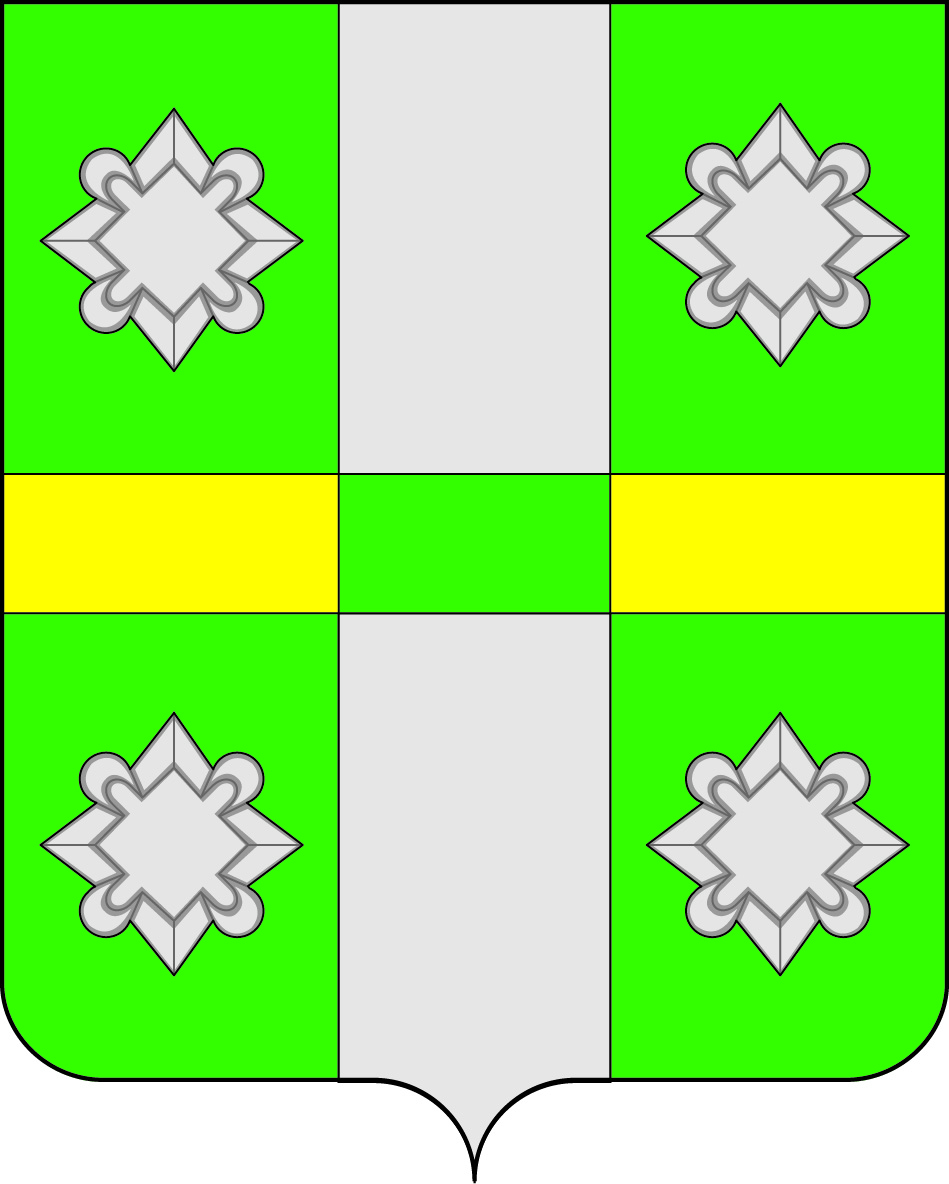 Российская ФедерацияИркутская  областьА Д М И Н И С Т Р А Ц И ЯГородского поселенияТайтурского муниципального образованияПОСТАНОВЛЕНИЕот  27.06.2018г.					                     	   № 177  п. ТайтуркаО проведении смотра-конкурса «На лучшее благоустройство территории Тайтурского муниципального образования в 2018 году»В целях развития благоустройства территории Тайтурского муниципального образования, повышения активности граждан, проживающих на территории Тайтурского муниципального образования, руководствуясь Федеральным законом от 06.10.2003 г. N 131-ФЗ "Об общих принципах организации местного самоуправления в Российской Федерации", в соответствии со ст. 23, 46 Устава Тайтурского муниципального образования, администрация городского поселения Тайтурского муниципального образования П О С Т А Н О В Л Я Е Т:1. Организовать и провести с 1 июля по 1 августа 2018 года на территории городского поселения смотр-конкурс «На лучшее благоустройство территории Тайтурского муниципального образования в 2018 году». 2. Утвердить Положение о порядке и условиях проведения  смотра-конкурса об организации и проведении конкурса «На лучшее благоустройство территории Тайтурского муниципального образования в 2018 году» (Приложение N 1).3. Утвердить состав комиссии по организации и подведению итогов смотра-конкурса (Приложение N 2).4. Ведущему специалисту администрации Тайтурского муниципального образования по бюджетно-финансовой политике – Клыш Е.В. выделить денежные средства на приобретение поощрительных призов победителям конкурса в сумме 5,0 тысяч рублей.                                                                      5. Ответственность за исполнение данного постановления возложить на специалиста администрации по землепользованию и благоустройству – Соболеву Е.Н. 6. Контроль оставляю за собой.Глава городского поселенияТайтурского муниципальногообразования                                                                                    С.В. БуяковПриложение 1к постановлению администрациигородского поселенияТайтурского муниципального образованияот 27.06.2018г.  № 177Положение  о порядке и условиях проведения  смотра-конкурса  «На лучшее благоустройство территории Тайтурского муниципального образования в 2018 году»1. ОБЩИЕ  ПОЛОЖЕНИЯ1.1. Настоящее  Положение  о порядке и условиях проведения данного  конкурса  разработано в соответствии с  Федеральным законом от 06.10.2003г. N 131-ФЗ "Об общих принципах организации местного самоуправления в Российской Федерации", Уставом Тайтурского муниципального образования с целью повышения активной гражданской позиции жителей, вовлечения их в процесс местного самоуправления.1.2. Настоящее  Положение  определяет требования к участникам  конкурса, порядок отбора участников  конкурса, критерии оценки.2. ЦЕЛЬ ПРОВЕДЕНИЯ  КОНКУРСА2.1. Целью проведения  конкурса  является: - улучшение благоприятного общественного климата и условий для более комфортного проживания граждан; - развитие и поддержка инициативы граждан, проживающих на территории Тайтурского муниципального образования и принимающих активное участие в благоустройстве территории общего пользования; - создание благоприятных условий для проявления инициативы граждан по благоустройству домов, придомовых территорий, улиц и иных общественных территорий.3. УЧАСТНИКИ  КОНКУРСА3.1.  Участниками  конкурса  являются жители Тайтурского муниципального образования и предприятия (учреждения), индивидуальные предприниматели, общественные организации, расположенные на территории поселения.3.2. Участие в конкурсе является добровольным. 4.  ОРГАНИЗАЦИЯ  И ПРОВЕДЕНИЕ  КОНКУРСА4.1  Организация  и проведение  конкурса  возлагается на конкурсную комиссию. Конкурсная комиссия создается из представителей администрации  поселения,  депутатов  Думы поселения, общественности.4.2. Отбор участников  конкурса  производится на основании предложений членов конкурсной комиссии и заявлений от жителей  поселения и руководителей предприятия (учреждений), поступивших в конкурсную комиссию. Комиссия проводит осмотры  территории  до 30 июля текущего года.4.3. Конкурсная комиссия рассматривает представленные материалы и подводит итоги  конкурса  до 4 августа текущего года.4.4. Смотр – конкурс проводится по следующим номинациям:- инициатива граждан по оформлению придомовых территорий «Красота своими руками»;- инициатива граждан по благоустройству общественных территорий «Детям только лучшее»;5. КРИТЕРИИ ОЦЕНКИ 5.1.  Критерии оценки конкурса в номинации инициатива граждан по оформлению придомовых территорий «Красота своими руками»:- общий эстетический вид;- санитарное состояние придомовой территории;- наличие зеленых насаждений, газонов и цветников на территории объекта;-  состояние фасада жилого дома, своевременное проведение ремонта жилого дома и других строений;- наличие аншлагов с указанием адреса;- наличие зелени (деревьев, цветов во дворе и на прилегающей территории;- творческая индивидуальность, оригинальность;- наличие вечернего искусственного освещения придомовой территории; - творческая индивидуальность, оригинальность;- многообразие форм и интересных сочетаний в благоустройстве;- дополнительные показатели.5.2.  Критерии оценки конкурса в номинации инициатива граждан по благоустройству общественных территорий «Детям только лучшее»:- общий эстетический вид;- санитарное состояние территории;- наличие зеленых насаждений, газонов и цветников на территории объекта благоустройства;- творческая индивидуальность, оригинальность;- наличие простейших спортивных сооружений для игр и отдыха детей и подростков; - разнообразие условий для организации игр, мероприятий и отдыха детей и подростков (песочницы, столики, лавочки и т.д.)- регулярность использования объекта, его пропускная способность - проявление общественной активности в совместной работе по уборке, ремонту, благоустройству и озеленению территории (взрослые и дети).- дополнительные показатели. 6. НАГРАЖДЕНИЕ6.1. Победитель  конкурса в номинации инициатива граждан по оформлению придомовых территорий «Красота своими руками» награждается благодарственным письмом главы  городского поселения Тайтурского муниципального образования и ценным подарком.6.2. Победитель конкурса в номинации инициатива граждан по благоустройству общественных территорий «Детям только лучшее» награждается благодарственным письмом и детским игровым комплексом. 6.2.  Конкурсная комиссия имеет право во время объездов выделить интересный объект, выставленный впервые и выгодно отличающийся от остальных конкурсных объектов, и поощрить участника благодарственным письмом и поощрительным призом в номинации «Открытие года».6.3 Объявление итогов конкурса и награждение победителей осуществляется в торжественной обстановке, с последующей информацией на информационном стенде в администрации Тайтурского МО и официальном сайте Администрации в сети интернет.7.1.ФИНАНСИРОВАНИЕ КОНКУРСА7.1. Затраты, связанные с  организацией, проведением и подведением итогов конкурса, осуществляются за счет бюджета городского поселения Тайтурского муниципального образования по муниципальной программе «Благоустройство территории городского поселения Тайтурского муниципального образования на 2017-2020 годы».Приложение № 2 к постановлению администрациигородского поселенияТайтурского муниципального образованияОт___________2018г. № _________Состав комиссии по проведению смотра-конкурса«На лучшее благоустройство территории Тайтурского муниципального образования в 2018 году»Леонова Е.А. – заместитель главы городского поселения Тайтурского муниципального образования.Никишова А.В. –специалист администрации Тайтурского муниципального образования.Иванова М.М. – ведущий специалист по социальным вопросам администрации Тайтурского муниципального образования.Соболева Е.Н. – специалист по землепользованию и благоустройству администрации Тайтурского муниципального образования.Невидимов В.И. – депутат думы городского поселения Тайтурского муниципального образования (по согласованию)Солдатенко Т.Б. – председатель Совета женщин.Представитель управляющей компании (по согласованию).